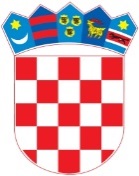 R E P U B L I K A    H R V A T S K AVUKOVARSKO-SRIJEMSKA ŽUPANIJA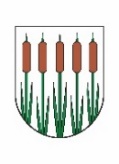 OPĆINSKO VIJEĆEKLASA: 406-01/22-01/03URBROJ: 2196-26-02-24-4Tompojevci, 18. 03. 2024.Na temelju članka 29. Statuta općine Tompojevci  («Službeni  vjesnik» Vukovarsko-srijemske županije br. 04/21 i 19/22), Općinsko vijeće Općine Tompojevci na 21. sjednici održanoj dana 18. 03. 2024. godine, donijelo je:ODLUKUo prihvaćanju  Izvješća o provedbi Plana upravljanja imovinom u vlasništvu Općine Tompojevci za 2023. godinuČlanak 1.	Prihvaća se  Izvješće Općinskog načelnika  o provedbi Plana upravljanja imovinom u vlasništvu Općine Tompojevci za 2023. godinu (KLASA: 406-01/22-01/03, URBROJ: 2196-26-03-24-2, od 13. 02. 2024.), koje je sastavni dio ove Odluke.Članak 2.	Ova Odluka stupa na snagu osmog dana od dana objave  u „Službenom vjesniku“ Vukovarsko-srijemske županije.							PREDSJEDNIK OPĆINSKOG VIJEĆA					                                             Ivan Štefanac	Na temelju članka 20. stavka 1. Zakona o upravljanju državnom imovinom („Narodne novine“ broj 52/18 i 155/23), članka 48. Statuta Općine Tompojevci („Službeni vjesnik“ Vukovarsko-srijemske županije br. 04/21 i 19/22), i Plana upravljanja i raspolaganja imovinom u vlasništvu Općine Tompojevci za 2023. godinu, Općinski načelnik Općine Tompojevci  podnosi Općinskom vijeću Općine Tompojevci:IZVJEŠĆEo provedbi Plana upravljanja imovinom u vlasništvu Općine Tompojevci za 2023. godinuI.	Člankom 20. stavkom 1. Zakona o upravljanju državnom imovinom („Narodne novine“ broj 52/18) propisano je  da Vlada RH podnosi Hrvatskom saboru  izvješća o provedbi Godišnjeg plana upravljanja državnom imovinom do 30. rujna tekuće godine za prethodnu godinu. Kako je člankom 35. stavkom 8. Zakona o vlasništvu i drugim stvarnim pravima („Narodne novine“ broj  91/96, 68/98, 137/99,22/00, 73/00, 129/00, 114/01, 79/06, 141/06 ,146/08, 38/09, 153/09, 143/12, 152/14, 81/15 i 94/17 ) utvrđeno da se na pravo vlasništva jedinica lokalne samouprave na odgovarajući način primjenjuju pravila o vlasništvu Republike Hrvatske, općinski načelnik Općine Tompojevci podnosi Izvješće o provedbi Plana upravljanja imovinom u vlasništvu Općine Tompojevci za 2023. godinu, od 29.11.2022. godine ( KLASA: 406-01/22-01/03, URBROJ: 2196-26-03-22-1) Općinskom vijeću Općine Tompojevci.II.Planom upravljanja imovinom u vlasništvu Općine Tompojevci  za 2023. godinu ( u daljnjem tekstu: Plan) određeni su kratkoročni ciljevi, godišnje smjernice upravljanja i imovinom,  te provedbene mjere u svrhu provođenja Strategije.Imovina Općine Tompojevci za koju je donijet Plan odnosi se na:poslovne udjele u trgovačkim društvima čiji je imatelj Općina Tompojevci osnivačka prava u pravnim osobama kojima je osnivač Općina Tompojevci nekretnine (stanovi i kuće, poslovni prostori, građevinska zemljišta, komunalna infrastruktura).ostala imovinaIII.Kratkoročni ciljevi upravljanja imovinom obuhvaćaju:odgovornost - osigurava se propisivanjem ovlasti i dužnosti pojedinih nositelja funkcija upravljanja i raspolaganja imovinom Općine, nadzorom nad upravljanjem imovinom Općine, izvješćivanjem o postignutim ciljevima i učincima upravljanja i raspolaganja imovinom Općine i poduzimanjem mjera protiv nositelja funkcija koji ne postupaju sukladno propisima.javnost - osigurava se propisivanjem preglednih pravila i kriterija upravljanja imovinom Općine u aktima koji se donose u vezi s upravljanjem imovinom Općine te njihovom javnom objavom, određivanjem ciljeva upravljanja imovinom Općine u Strategiji upravljanja imovinom u vlasništvu Općine Tompojevci i Godišnjem planu upravljanja imovinom u vlasništvu Općine Tompojevci, redovitim upoznavanjem javnosti s aktivnostima Općine vezanim uz upravljanje imovinom Općine te javnom objavom odluka o upravljanju imovinom Općine. ekonomičnost – osigurava upravljanje i raspolaganje imovinom- nekretninama Općine  radi ostvarivanja gospodarskih, infrastrukturnih, socijalnih i drugih javnih ciljeva Općine, a sve sukladno namjeni pojedine nekretnine, potrebama Općine i raspoloživim proračunskim sredstvimapredvidljivost – osigurava da upravljanje i raspolaganje imovinom Općine u istim ili sličnim slučajevima bude obuhvaćeno predvidljivim i jednakim postupanjemIV.Godišnje smjernice upravljanja i raspolaganja  pojavnim oblicima imovine:konstantno ažuriranje postojećeg Registra nekretnina, težiti da što veći dio nekretnina bude aktiviran te tako povećati prihode Proračuna i ostvariti veću djelotvornost,rješavati imovinsko-pravne odnose na nekretninama, kao osnovni preduvjet realizacije investicijskih projekata,popisati sve nekretnine na kojima postoji suvlasništvo i gdje god je to moguće, zamijeniti suvlasničke omjere na pojedinim nekretninama ili provesti razvrgnuće suvlasničke zajednice,voditi brigu o interesima Općine Tompojevci kao vlasnika nekretnina prilikom izrade prostorno planske dokumentacije,vršiti kontrolu nad trgovačkim društvima u kojima Općina Tompojevci ima poslovni udio, kako bi ta društva poslovala ekonomski opravdano i prema zakonskim odredbama,sudjelovati na sjednicama skupština trgovačkih društava u suvlasništvu Općineprocjenjivanje imovine te njeno iskazivanje u knjigovodstvu Općine Tompojevci,procjenu potencijala imovine Općine Tompojevci zasnivati na snimanju, popisu i ocjeni realnog stanja,uspostaviti jedinstven sustav i kriterije u procjeni vrijednosti pojedinog oblika imovine, kako bi se što transparentnije odredila njezina vrijednost,utvrditi namjenu nekretnina s kojima Općina Tompojevci upravlja i raspolaže te ustrojiti evidenciju o ostvarenim prihodima i rashodima od upravljanja i raspolaganja nekretninama po svakoj jedinici nekretnine, kako bi se mogla utvrditi i pratiti učinkovitost upravljanja i raspolaganja nekretninama,na racionalan i učinkovit način upravljati poslovnim prostorima na način da oni poslovni prostori koji su potrebni Općini Tompojevci budu stavljeni u funkciju koja će služiti njezinu racionalnijem i učinkovitijem funkcioniranju, dok svi drugi poslovni prostori moraju biti ponuđeni na tržištu, bilo u formi najma, odnosno zakupa, bilo u formi njihove prodaje javnim natječajem,redovito pregledavati imovinu radi planiranja održavanja,na službenoj Internet stranici omogućiti pristup dokumentima upravljanja i raspolaganja imovinom u vlasništvu Općine Tompojevci,provoditi savjetovanje sa zainteresiranom javnošću i pravo na pristup informacijama koje se tiču upravljanja i raspolaganja imovinom u vlasništvu Općine,kontinuirano pratiti zakonske i podzakonske akte koji se odnose na raspolaganje i upravljanje imovinom.evidentirati komunalnu infrastrukturu u javnim knjigama u svrhu povećanja učinkovitosti u uporabi, održavanju i planiranju razvoja komunalne infrastrukture,izvršavati aktivnosti i projekte planirane u Proračun Općine za 2023. godinu.V.Provedbene mjere prema pojavnim oblicima imovine:POSLOVNI UDJELI U TRGOVAČKIM DRUŠTVIMA ČIJI JE IMATELJ OPĆINA	Visina udjela u Vodovodu grada Vukovara d.o.o,  u  kojem Općina  Tompojevci  ima udjele je ostala nepromijenjena  (udio u temeljnom kapitalu iznosi 1,21 %). Visina udjela u „VTV“ d.o.o. za proizvodnju, prijenos i emitiranje televizijskog programa, Vinkovci, također ostala nepromijenjena  (udio u temeljnom kapitalu iznosi 2,2210 % ). Općinski načelnik je redovito nazočio skupštinama društava. OSNIVAČKA PRAVA U PRAVNIM OSOBAMA KOJIMA JE OPĆINA SU/OSNIVAČTemeljem odredbi posebnog zakona i Sporazuma o osnivanju Razvojne agencije TINTL Općina, kao suosnivač Razvojne agencije TINTL je u 2023. god surađivala sa RA TINTL i pratila njezin rad putem predstavnika Općine u njezinim tijelima.NEKRETNINE  (stanovi i kuće, poslovni prostori, građevinska zemljišta, komunalna infrastruktura)	Planom su utvrđene slijedeće aktivnosti:planira se kontinuirano, vodeći računa o proračunskim prihodima, poduzimati radnje  kojima se stanovi i kuće održavaju u stanju pogodnom za stanovanje,ovisno o brojnosti i učestalosti pristiglih zahtjeva, planira se provođenje javnih natječaja radi kupoprodaje stanova i kuća u općinskom vlasništvu , pri čemu dio prihoda svakako treba uložiti u održavanje nekretnina koje ostaju u portfelju, čime će se zadržati, odnosno povećati njihova vrijednost.u slučaju stjecanja ošasne imovine u 2023. godini za istu će se poduzeti mjere za stavljanje u funkciju u korist Općine ili će se ponuditi u zakup, ovisno o vrstama i osnovnoj namjeni imovine, u skladu s odlukama nadležnih tijela Općine.voditi brigu o održavanju poslovnih prostora koje koristi Općina Tompojevci za svoje potrebepratiti istek ugovora o davanju na korištenje/zakup poslovnih prostoraprovoditi radnje vezane uz upravljanje i korištenje javnih sportskih građevina sukladno Odluci o načinu upravljanja i korištenja javnih sportskih građevina u vlasništvu Općine Tompojevci.u Proračunu Općine osigurati sredstva za plaćanje režijskih troškova za sve poslovne prostore, osim za one koji su dani na upravljanje udrugama, a ugovorom im je prenijeto i podmirivanje režijskih troškova.planira se kontinuirano, vodeći računa o proračunskim prihodima, održavanje građevinskih zemljišta u urednom stanju,ovisno o brojnosti i učestalosti pristiglih zahtjeva, planira se provođenje javnih natječaja radi kupoprodaje i zakupa građevinskog zemljištaplanira se usklađivanje stvarnog stanja nerazvrstanih cesta i ostale komunalne infrastrukture sa stanjem u zemljišnim knjigama i katastarskim evidencijama, sve radi stjecanja pretpostavki za njihovo kvalitetnije održavanje i prijavljivanje na javne pozive radi sufinanciranja iz nacionalnih i drugih izvora.nastavak provedbe aktivnosti radi realizacije projekata za čiju su realizaciju odobrena sredstva iz državog proračuna.provođenje Zakona o komunalnom gospodarstvu (NN 68/18, 110/18, 32/20) sukladno kojem se donose godišnji programi (program održavanja komunalne infrastrukture i program građenja komunalne infrastrukture) te će se njima odrediti način i obuhvat gradnje, sanacije, rekonstrukcije i održavanja komunalne infrastrukture, a općinskim proračunom će se predvidjeti sredstva za gradnju i održavanje komunalne infrastrukture.osim toga, u 2023. godini se planira i izgradnja dječjih igrališta 	Od planiranih aktivnosti realizirano je:vodila se briga o obilasku i održavanju poslovnih i stambenih prostora, te građevinskog zemljištakontinuirano se pratio istek ugovora o davanju na korištenje poslovnih prostora koji su dani na korištenje udrugama i pravnim osobama te je utvrđeno kako su svi ugovori valjani i na snazi. Nije bilo sklapanja novih ugovora.pokrenut postupak izrade procjenbenih elaborata za nekretnine koje će se staviti na prodaju putem natječaja nije bilo stjecanja ošasne imovineutvrđeno je kako su svi ugovori o upravljanju i korištenju sportskih građevina valjani i na snazi. Nije bilo sklapanja novih ugovorau proračunu Općine osigurana su sredstava za plaćanje režijskih troškova za sve poslovne prostore, osim onih koji su dani na upravljanje udrugama, a ugovorom im je prenijeto i podmirivanje režijskih troškova.raspisan je natječaj za zakup poljoprivrednog zemljišta u vlasništvu općine i sklopljeno je  2 ugovora o zakupu.  kontinuirano se radi na usklađenju podataka katastra i zemljišnih knjigapostavljeno dječje igralište u Mikluševcima,donijeti su Programi građenja i održavanja komunalne infrastrukture u kojima je određen način i obuhvat gradnje, sanacije, rekonstrukcije i održavanja komunalne infrastrukture s prikazanim troškovima i izvorima financiranja.OSTALA IMOVINA Planom su utvrđene slijedeće aktivnosti:planira se ulaganje u rekonstrukciju sportskih objekata,izrada projektnih dokumentacija za izgradnju društvenih i kulturnih zgradaizgradnja dječjeg vrtićaulaganja u ostalu imovinu, sukladno osiguranim sredstvima u proračunu Općine za 2023. godinu.Od planiranih aktivnosti realizirano je:izrađena projektna dokumentacija za rekonstrukciju Kulturnog centra Mikluševciizrađena projektna dokumentacija za energetsku obnovu zgrade u Čakovcima na kč. br. 664/1 izrađena projektne dokumentacije za rekonstrukciju centralnog križa  u naselju Berakizgrađen elaborat za  hidrantsku mrežu u Berku, Čakovcima i Mikluševcima započela izgradnja dječjeg vrtića u Tompojevcima (ukupna vrijednost projekta s opremom  iznosi 920.617,43 eura, od toga MZO sufinancira u iznosu od 382.241,69 eura)izgrađena nerazvrstana cesta u Berku (spoj Sotinačke i Tri ruže, II faza)uređeni poljski putovizavršena sanacija korivšta doma kulture u Berkuzavršena II. Faza rekonstrukcije Mađarske kuće u Čakovcimakupljen namještaj za Mađarsku kuću u Čakovcima (viseća kuhinja s aparatima, stolovi i stolice)kupljene klupe i stolovi za lovački dom Tompojevciizrađen Akcijski plana energetski održivog razvitka prilagodbe klimatskim promjenama (SECAP) Općine Tompojevcisklopljen ugovor za ažuriranje Procjene ugroženosti od požara i tehnoloških eksplozija i Plana zaštite od požarakupljen jedan trimer i dvije motorne pile Svi prihodi i rashodi planirani su u Proračunu i rebalansu proračuna Općine Tompojevci za 2023. godinu, a izvješće o ostvarenim prihodima i primitcima, rashodima i izdacima biti će prikazani u  godišnjem  izvještaju o izvršenju proračuna Općine Tompojevci za 2023. godinu. Sva je imovina upisana u odgovarajuće knjige osnovnih sredstava i sitnog inventara po kontima i amortizacijskim grupama sa naznačenom nabavnom i knjižnom vrijednosti. Jednom godišnje radi se inventura imovine i usklađuju se vrijednosti. KLASA: 406-01/22-01/03URBROJ: 2196-26-03-24-2Tompojevci, 13.02.2024.OPĆINSKI NAČELNIK OPĆINE TOMPOJEVCI                                                                                                                                              OPĆINSKI NAČELNIK                                                                                                                                                     Milan Grubač